Kegiatan ini bertujuan untuk menguji penguasaan materi tentang hakikat klausa dan jenis klausa. Kerjakanlah latihan berikut menggunakan kata-kata sendiri dengan mengacu pada sumber materi dan hasil perkuliahan!Jelaskan apa yang dimaksud klausa!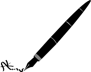 ........................................................................................................................................................................................................................................................................................................................................................................................................................................................................................................Tuliskan 5 contoh klausa!........................................................................................................................................................................................................................................................................................................................................................................................................................................................................................................Tuliskan jenis-jenis klausa beserta contoh!........................................................................................................................................................................................................................................................................................................................................................................................................................................................................................................